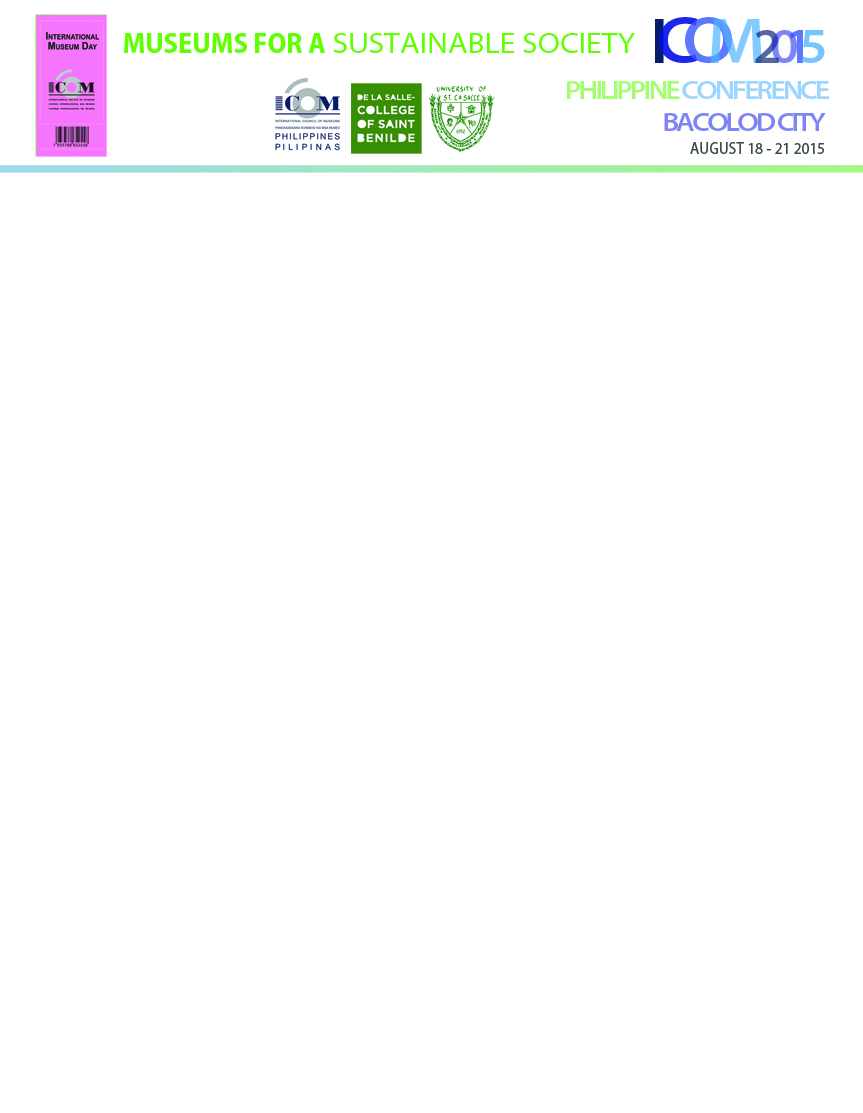 CONFERENCE REGISTRATION FORMMembership Details and Payment Check the Appropriate Box: ICOM-Philippines Member (Members who have paid their annual dues and have received ICOM 2015 sticker. Membershipdiscount only applies to Active Members)Non-ICOM-Ph Member. Please state Organization orInstitution and designation_________________________ . Student. Please State School and ID number.        __________________________________________________.How would you like to pay?Pick one Topic for the Workshop Session you want to attend:	“The Environment and  Museums of Negros”	“The City as the Museum”	 “The Museum and its Communities”Registration GuidelinesRegisterFill up the ICOM 2015 Philippine Conference Bacolod Registration Form and fax to (+632) 550 – 2218 or send to icomph.secretariat@yahoo.com or icom2015conference@gmail.com.PaymentFull payment is required to confirm registration. 60% of the registration payment is forfeited if cancellation is done between August 1-10,2015. No refund will be given for registration and payments after August 12, 2015.Pre-RegistrationPayment may be made in cash or in cheque* to:Acct Name: International Council of Museums –Philippines, Inc.Acct Number: 1571-0008-45Name of Bank: BPIKindly fax or email (scanned/clear photo) the deposit slip to Telefax (632) 550.2218 or icomph.secretariat@yahoo.com once payment has been made. Please indicate the participant’s name in the deposit slip. Official Receipt will be issued upon receipt of the copy of deposit slip. *For cheque payment, a provisional receipt will be issued for reference purposes. Official receipt will be issued once the cheque has been cleared.On-Site Registration Registration may also be made on August 18, 2015 at the venue.  Kindly bring the amount based on the applicable registration fee. Registration FeesImportant Notes:1Active ICOM members are those who have paid their 2015 annual dues and have received the 2015 sticker. If you want to become a member or renew your membership, you may visit http://network.icom.museum/icom-philippines/membership/membership/ for the procedure. 2Group of 5 attendees from the same institution/company3Valid ICOM card and ID is required to avail of ICOM Membership and Student Discounts.OPTIONAL TOURS REGISTRATION FORMCheck the Appropriate Box for your Tour Packages:	Tour 1: The Ancestral Houses Tour	PHP1,150/ personBalay ni Tana DicangBalay NegrenseSilay City Walking TourEl Ideal Coffee Time! Negrense Pasalubong	Tour 2: Don Salvador Benedicto Tour	PHP1,350/ person The People’s House Repha Valley Health and Wellness Resort Malatan-og Falls Viewing Deck BongBong’s – Piyaya Making and Pasalubong Shopping 	Tour 3: Sagay City Tour	PHP1,650/ person Suyac Island Mangrove Tour Carbin ReefSwimming and Snorkeling Sagay Dairy Farm – Cow Milking and Squid Ring Factory TOUR Registration GuidelinesInquiries Contact Lucille Grey or Olive Gloria for queries.  Email address: greytones_ldg@yahoo.com; olivegloria@gmail.com  Mobile Numbers: 09223509163; 09175631370; 09055150829Tour Inclusions Costs per person for the tours is inclusive of transportation, entrance fees, lunch and tour guide. Cost is for minimum of 12 persons per tour.RegisterFill up the Optional Tour Registration Form and send to greytones_ldg@yahoo.com and olivegloria@gmail.com. Payment Payment may be made in cash or in cheque* to:International Council of Museums –Philippines, Inc.Acct Number: 1571-0008-45Name of Bank: BPIKindly fax or email (scanned/clear photo) the deposit slip to Telefax (632) 550.2218 or to icombacolod2015.secretariat@gmail.com and  olivegloria@gmail.com / greytones_ldg@yahoo.com once payment has been made. Please indicate the participant’s name in the deposit slip. Official Receipt will be issued upon receipt of the copy of deposit slip. *For cheque payment, a provisional receipt will be issued for reference purposes. Official receipt will be issued once the cheque has been cleared.CancellationFull payment is required to confirm the registration. Cancellation at least two (2) working days before the conference will be charged 20% of total tour fees. NameNameInstitutionDesignationProfessional AddressEmailPhone Number & Fax NumberMobileHome AddressHome PhoneSignatureSignature    Pre-registration _____Cash___   ChequeOn site registration  On site registration  On site registration  Early BirdRegistration RateUntil July 31Regular Registration RateRegular Non- ICOM members or 1Inactive ICOM membersPhP4,500PhP5,000Active Members1Active ICOM members or Group of 52 from the same institutionPhP4,200PhP 5,000Students3PhP 4,200PhP 5,000NameNameInstitutionDesignationProfessional AddressEmailPhone Number & Fax NumberMobileHome AddressHome PhoneSignatureSignature